Speedy 6: Spicy Copy and complete the column method addition, subtraction, multiplication and division questions. If you need a reminder on how to solve these, check out the Learn Screens in the ‘Column Methods’ folder in your Classwork section on Education City.Questions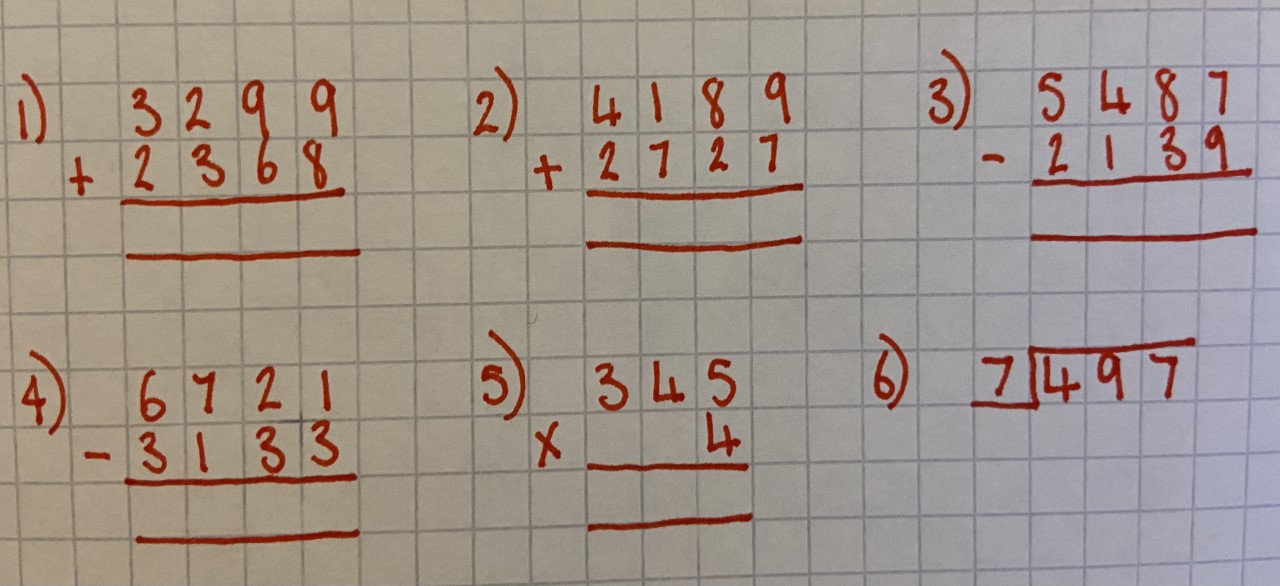 Answers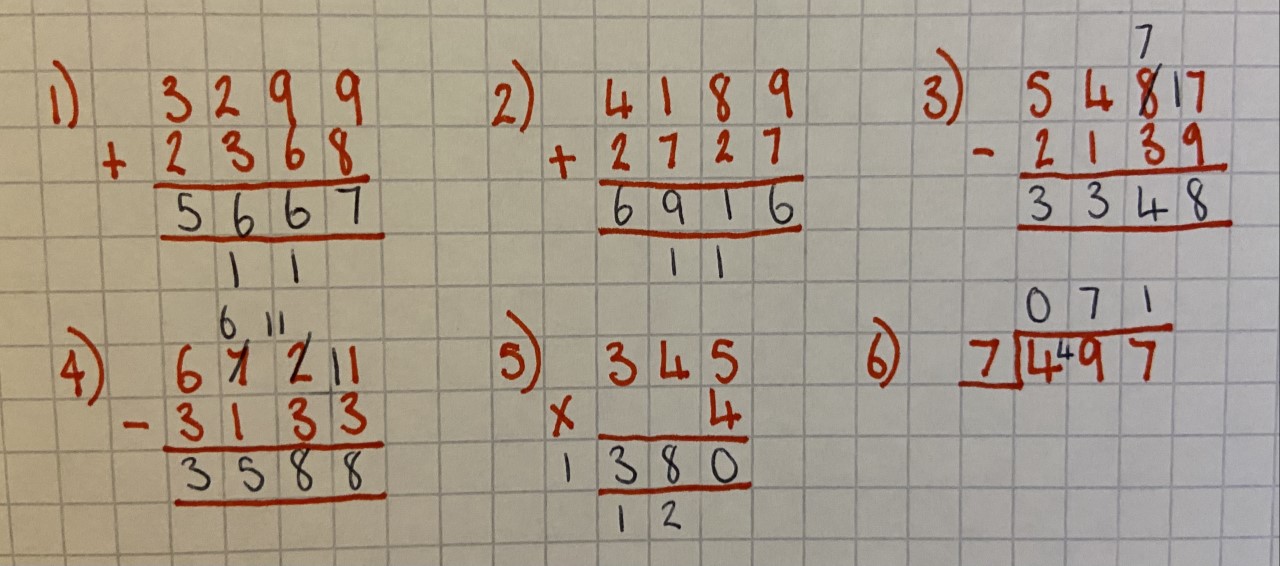 